МБОУ СОШ №9 учитель информатики Смоляр О.Г.Линейные алгоритмы и программыЦели урока:образовательная: научить составлять и понимать блок-схемы при решении математических задач, по созданному алгоритму писать программы на языке программирования Turbo Pascal; сформировать навыки программирования в среде Turbo Pascal;развивающая: развитие алгоритмического мышления; формирование ИКТ - компетентности;воспитательная: способствовать формированию бережного отношения к оборудованию и умению работать в группе.Тип урока: урок изучения нового материала.Форма проведения урока: урок-размышление с элементами выполнения практической работы на ЭВМ.Оборудование:мультимедийный проектор;интерактивная доска;презентация;карточки - задания.компьютерный класс.План урока:Организационный момент.Актуализация опорных знаний и умений.Сообщение темы и цели урока.Объяснение нового материала.Закрепление нового материала. Решение задач.Выполнение заданий на компьютере.Самооценка учащихся. Итоги урока.Домашнее задание.Ход урока№ п/пОсновное содержание учебного материлаДеятельность учителяДеятельность ученика1. Организационный момент1. Организационный момент1. Организационный момент1. Организационный моментПроверяет готовность к уроку.Показывают выполненное домашнее задание.2. Актуализация опорных знаний и умений2. Актуализация опорных знаний и умений2. Актуализация опорных знаний и умений2. Актуализация опорных знаний и уменийПрезентация. Слайд 1.Что называется алгоритмом? Примеры алгоритмов.Перечислите свойства алгоритма.Назовите основные алгоритмические конструкции, форму записи алгоритмов.Задает вопросы на повторение и актуализацию знаний.Ученики дают подробные пояснения к вопросам.3. Сообщение темы и цели урока3. Сообщение темы и цели урока3. Сообщение темы и цели урока3. Сообщение темы и цели урокаПрезентация. Слайд 2.Линейные алгоритмы и программыУчитель: сегодня мы научимся составлять блок-схемы и программы при решении математических задач.Записывают тему урока в тетрадь.4. Объяснение нового материала4. Объяснение нового материала4. Объяснение нового материала4. Объяснение нового материалаПрезентация. Слайд 3.Линейным называется алгоритм, все действия которого выполняются строго последовательно.Рассмотрим задачу 1. Найдите сумму и произведение трех введенных с клавиатуры чисел.Входные данные: 1 2 3.Выходные данные: S=6, P=6.Учитель обращает внимание учащихся на структуру линейного алгоритма.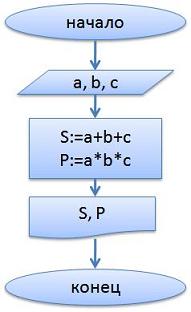 Program pr1 
Var 
  a,b,c,S,P: integer; 
Begin 
  writeln ('vvedite 3 chisla'); 
  readln (a,b,c); 
  S:=a+b+c; 
  writeln ('S=', S); 
  P:=a*b*c; 
  writeln ('P=', P); 
  readln; 
End.Алгоритм решения задачи:Постановка задачи. Внимательное прочтение задачи.Определение цели моделирования. Анализ объекта моделирования. Дано: 3 числа, вводимые с клавиатуры. Определение типов переменных.Найти: сумму и произведение введенных чисел.Формализация. Запись алгоритма с помощью блок-схемы.Разработка компьютерной модели. Написание программы с подробным комментарием. Компьютерный эксперимент. Тестирование программы в среде TP.Использование результатов моделирования для принятия решений. Анализ полученных результатов.Записывают блок-схему, программу в тетрадь, отвечают на поставленные вопросы учителя по ходу составления программы.Один из учащихся реализует полученную программу на интерактивной доске и тестирует её.5. Закрепление нового материала. Решение задач5. Закрепление нового материала. Решение задач5. Закрепление нового материала. Решение задач5. Закрепление нового материала. Решение задачПрезентация. Слайд 4.Задача 2:Даны длины двух катетов прямоугольного треугольника. Определить периметр этого треугольника.Входные данные: 3 4Выходные данные: P=12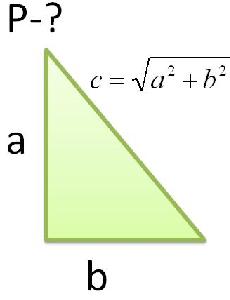 Program pr2; 
Var a,b,P: real; 
  Begin 
  writeln ('vvedite a,b'); 
  readln (a,b); P:=a+b+sqrt(sqr(a)+sqr(b)); 
  writeln ('P=', P:6:2); 
  readln; 
End.Учитель задает наводящие вопросы, обсуждает путь решения задачи:Что дано в задаче? (длины 2 катетов) Что надо найти? (периметр треугольника) Какие могут быть введенные значения переменных? (введенные переменные могут быть и целыми, и вещественными, результат: только вещественный). Как найти периметр треугольника? (сумма всех сторон) Чего не хватает? (третьей стороны - гипотенузы) Как найти? (по теореме Пифагора с2=a2+b2). Как выглядит искомая формула на языке TP для нахождения периметра без ввода вспомогательных переменных? (P:=a+b+sqrt(sqr(a)+sqr(b)). Как вывести результат привычным числом для пользователя? (с помощью форматированного вывода). Ученик выходит к доске, выполняет задание, делает пояснения. Проверка задания осуществляется набором на компьютере программы другим учеником.6. Выполнение заданий на компьютере7. Самооценка учащихся. Итоги урока6. Выполнение заданий на компьютере7. Самооценка учащихся. Итоги урока6. Выполнение заданий на компьютере7. Самооценка учащихся. Итоги урока6. Выполнение заданий на компьютере7. Самооценка учащихся. Итоги урокаПрезентация. Слайд 5,6.Слайд 7.Примеры:11 div 5=10 div 3=2 div 3=22 mod 5=14 mod 5=31 mod 16=Задание 3. Определите значение целочисленных переменных a и b после выполнения фрагмента программы:а := 6*15 + 4;b := (a div 10) + 2;a := (b mod 10) - 1;1) a=1, b=112) a=0, b=93) a=94, b=114) a=0, b=11Учитель рассматривает арифметические операции с целыми числами.Решение задач.Объясняет выполнение задания, раздает карточки с заданиями.Учащиеся делают записи в тетрадях.Выполняют задания по вариантам.Обмениваются тетрадями, проверяют решение на компьютере. Оценивают самостоятельно друг друга.8. Домашнее задание8. Домашнее задание8. Домашнее задание8. Домашнее заданиеПрезентация. Слайд 8, 9.Задача 4. C клавиатуры вводится натуральное число. Найдите последнюю цифру числа.Задание: составить блок-схему, программу и *.pas.Учитель комментирует условие задачи, совместно с учащимися устно строит алгоритм решения задачи.Учащиеся записывают задание, отвечают на вопросы учителя.